projektas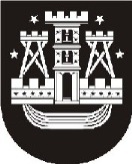 KLAIPĖDOS MIESTO SAVIVALDYBĖS ADMINISTRACIJOS DIREKTORIUSĮSAKYMASDĖL VIETOVĖS LYGMENS TERITORIJŲ PLANAVIMO DOKUMENTO RENGIMO TIKSLŲ   Nr.  KlaipėdaVadovaudamasis Lietuvos Respublikos teritorijų planavimo įstatymo 24 straipsnio 5 dalimi ir Klaipėdos miesto savivaldybės administracijos direktoriaus 2016 m. vasario 8 d. įsakymu Nr. AD1-381 „Dėl pritarimo vietovės lygmens teritorijų planavimo dokumento rengimo iniciatyvai“:1. Nustatau, kad pradedamas rengti vietovės lygmens teritorijų planavimo dokumentas – teritorijos tarp Danės upės, Naujosios Uosto g., Naujojo Sodo gatvės tęsinio ir Kuršių marių detalusis planas. Detaliojo plano rengimo tikslai:1.1. vadovaujantis Klaipėdos miesto bendrojo plano sprendiniais, numatyti optimalią urbanistinę struktūrą;1.2. įvertinus visuomenės poreikius, planuojamos teritorijos geografinius, socialinius, kraštovaizdžio bei gretimų teritorijų įtaką planuojamai teritorijai, suformuoti daugiafunkcę teritoriją, kurioje numatyti komercinės ir visuomeninės paskirties objektų, daugiabučių gyvenamųjų pastatų, bendrojo naudojimo ir rekreacines teritorijas;1.3. suplanuoti racionalią susisiekimo ir inžinerinės infrastruktūros plėtrą planuojamoje teritorijoje;1.4. nustatyti teritorijos naudojimo reglamentus;1.5. esant poreikiui numatyti žemės sklypų pertvarkymą.2. Įpareigoju Urbanistikos skyrių parengti planavimo darbų programą ir teritorijų planavimo proceso inicijavimo sutarties projektą bei pateikti detaliojo plano koregavimo iniciatorei UAB „Litectus III“.Šis įsakymas gali būti skundžiamas Klaipėdos miesto savivaldybės visuomeninei administracinių ginčų komisijai arba Klaipėdos apygardos administraciniam teismui per vieną mėnesį nuo šio įsakymo paskelbimo arba įteikimo suinteresuotai šaliai dienos.ParengėUrbanistikos skyriaus vyriausioji specialistėBirutė Lenkauskaitė, tel. 39 61 632016-02-09Savivaldybės administracijos direktoriusSaulius Budinas